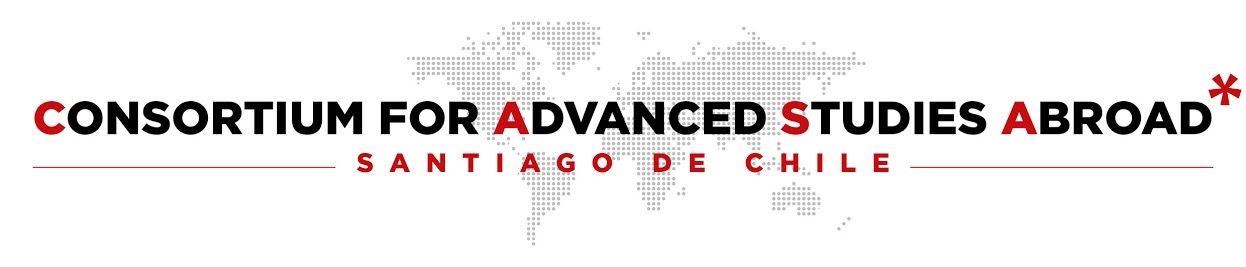 Please list your tentative preferences for courses during your semester in Santiago. You may list courses in one, two, or all three universities.  These are tentative lists; final course decisions and registration will occur during your Orientation Program. PONTIFICIA UNIVERSIDAD CATOLICA (PUC)http://catalogo.uc.clUNIVERSIDAD DIEGO PORTALEShttp://portales.udp.cl/udpcom/tomaramos/catalogo/catalogo.aspUNIVERSIDAD DE CHILE (UCH)https://ucampus.uchile.cl/m/rrii_catalogo/?semestre=20181COURSE NAMEFACULTY OR DEPARTMENTCOURSE NAMEFACULTY OR DEPARTMENTCOURSE NAMEFACULTY OR DEPARTMENT